ECONOMIC DEVELOPMENT AND THE BRISBANE 2032 OLYMPIC AND PARALYMPIC GAMES
COMMITTEE MINUTES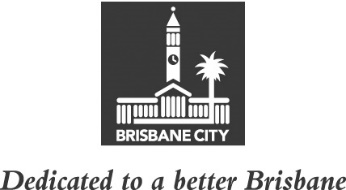 MEETING HELD ON TUESDAY 30 AUGUST 2022AT 10.45AMCOMMITTEE MEETING ROOM 2, LEVEL 2, CITY HALLMEMBERS PRESENT:The Deputy Mayor, Councillor Krista Adams (Civic Cabinet Chair), Councillor Sarah Hutton (Deputy Chair), and Councillors Greg Adermann, Jared Cassidy, Kara Cook and Steven Huang.OTHERS PRESENT:David Chick, Divisional Manager, City Planning and Sustainability; John Cowie, Manager, City Planning and Economic Development, City Planning and Sustainability; David Gard, A/Economic Development Manager, City Planning and Economic Development; Lucy Smith, Policy Liaison Officer, Civic Cabinet Chair’s Office, Economic Development and the Brisbane 2032 Olympic and Paralympic Games Committee; Rosemarie White, Personal Assistant, Civic Cabinet Chair’s Office; Victor Tan, Council and Committee Coordinator, Council and Committee Liaison Office, Governance, Council and Committee Services, City Administration and Governance; and Kristy Ramirez, A/Council and Committee Officer, Council and Committee Liaison Office.MINUTES:The Minutes of the meeting held on 23 August 2022, copies of which had been forwarded to each Councillor, were presented by the Civic Cabinet Chair and taken as read and confirmed by the Committee. 36	OTHER BUSINESSThe following matter was considered by the Committee, and the decision reached was fully set out in the Committee’s report to Council:Committee presentation – CitySafe and Malls Management: 2022-23 Overview.37	GENERAL BUSINESSThe Civic Cabinet Chair answered questions of the Committee.CONFIRMED THIS			DAY OF				2022.............................................CIVIC CABINET CHAIR